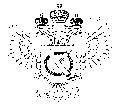 «Федеральная кадастровая палата Федеральной службы государственной регистрации, кадастра и картографии» по Ханты-Мансийскому автономному округу – Югре(Филиал ФГБУ «ФКП Росреестра»по Ханты-Мансийскому автономному округу – Югре)г. Ханты-Мансийск,	    						                                                                                 Ведущий инженер                          ул. Мира, 27    									         отдела контроля и анализа деятельности						                                                                                                                                Кургак Н.В. 
                                                                                                                                                                                                                                    8(3467)300-444 
                                                                                                                                                                                                                 e-mail: Press@86.kadastr.ru
Пресс-релиз01.03.2018«ЛЕСНАЯ АМНИСТИЯ»В 2018 году в полную силу заработает закон о «лесной амнистии». Положения закона направлены на устранение большого количества проблем, копившихся годами в записях двух реестров - Единого государственного реестра недвижимости и государственного лесного реестра. «Лесная амнистия» преследует целью защиту прав граждан на объекты недвижимости, но в то же время сохраняют существующие механизмы сохранения лесов, особо охраняемых природных территорий и «зеленых щитов», то есть территорий, представляющих наибольшую экологическую ценность. Закон о "лесной амнистии", направлен на защиту прав добросовестных собственников недвижимости, чьи участки пересекаются с землями лесного фонда. Закон устанавливает приоритет сведений Единого государственного реестра недвижимости (ЕГРН) над сведениями государственного лесного реестра (ГЛР). Согласно закону, если земельный участок по сведениям государственного лесного реестра относится к землям лесного фонда, а в соответствии с данными ЕГРН - к другой категории земель, его принадлежность к определенной категории земель устанавливается в соответствии со сведениями Единого государственного реестра недвижимости. Устранение противоречий сведений в ЕГРН и ГЛР позволит сохранить за собственниками, права которых зарегистрированы, принадлежащие им земельные участки, а также уменьшить риски совершения сделок в будущем._____________________________________________________________________________________При использовании материала просим сообщить о дате и месте публикации на адрес электронной почты Press@86.kadastr.ru или по телефону 8(3467)300-444. Благодарим за сотрудничество.